TEHNISKĀ SPECIFIKĀCIJA Nr. TS 1614.020 v1Instrumentu josta meistaruAttēlam ir informatīvs raksturs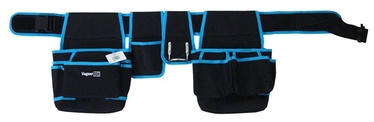 Nr.AprakstsMinimālā tehniskā prasībaPiedāvātās preces konkrētais tehniskais aprakstsAvotsPiezīmesVispārīgā informācijaRažotājs (nosaukums, atrašanās vieta)Norādīt informāciju1614.020 Instrumentu josta meistaru  Tipa apzīmējums Parauga piegāde laiks tehniskajai izvērtēšanai (pēc pieprasījuma), darba dienasNorādīt vērtībuStandartiAtbilstība rūpnīcas kvalitātes un vadības standartam ISO 9001AtbilstDokumentācijaIesniegts preces attēls, kurš atbilst sekojošām prasībām: ".jpg" vai “.jpeg” formātāizšķiršanas spēja ne mazāka par 2Mpixir iespēja redzēt  visu preci un izlasīt visus uzrakstus, marķējumus uz tāattēls nav papildināts ar reklāmuAtbilstVides nosacījumiMinimālā darba temperatūra ≤-20°CMaksimālā darba temperatūra ≥+30°CIzgatavota no UV izturīga, sintētiska tekstila materiāla.AtbilstTehniskā informācijaJostas konstruktīvajam izpildījumam jānodrošina ērta instrumentu ievietošanaAtbilstJosta aprīkota ar ergonomisku aizdari un regulējamu jostas garumu.AtbilstKonstrukcijaInstrumentu lielo kabatu izmēri11.1.Augstuma170-240 mm11.2.Platums190-250 mm11.3.Biezums30-70 mmInstrumentu mazo kabatu izmēri12.1.Augstums120 -140 mm12.2.Platums90 -160 mm12.3.Biezums30-60 mm12.4.Instrumentu lielo kabatu skaits2-4 gb.12.5.Instrumentu mazo kabatu skaits3-5 gb.12.6.Jostas garums1100-1300 mm